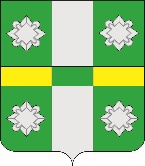 Российская ФедерацияИркутская областьУсольское районное муниципальное образованиеДумаГородского поселенияТайтурского муниципального образованияРЕШЕНИЕ         От 30.06.2020г                                                                              № 123р.п. ТайтуркаО присвоении звания «Почётный гражданин городского поселения Тайтурского муниципального образования» В соответствии с Положением «О порядке присвоения звания «Почётный гражданин городского поселения Тайтурского муниципального образования», утвержденное решением Думы городского поселения Тайтурского муниципального образования № 135 от 27.05.2015г., рассмотрев ходатайство главы городского поселения Тайтурского муниципального образования о присвоения звания «Почётный гражданин городского поселения Тайтурского муниципального образования», Дума городского поселения Тайтурского муниципального образования РЕШИЛА:1. Присвоить звание «Почётный гражданин городского поселения Тайтурского муниципального образования» Гуменюк Светлане Ивановне за многолетний добросовестный труд и высокий профессионализм, личный вклад в развитие агропромышленного комплекса на территории городского поселения Тайтурского муниципального образования, обеспечение благополучия населения и благотворительную деятельность.2. Выплатить Гуменюк Светлане Ивановне единовременное денежное вознаграждение в размере 5000 (пять тысяч) рублей.	3.  Секретарю Думы городского поселения Тайтурского муниципального образования (Бархатовой К.В.) направить настоящее решение главе городского поселения Тайтурского муниципального образования для опубликования в газете «НОВОСТИ» и на официальном сайте администрации городского поселения Тайтурского муниципального образования.Председатель Думы городского поселения Тайтурскогомуниципального образования                                                               Л.А. ЧирковаГлава городского поселения Тайтурского муниципального образования                                                             С.В. Буяков